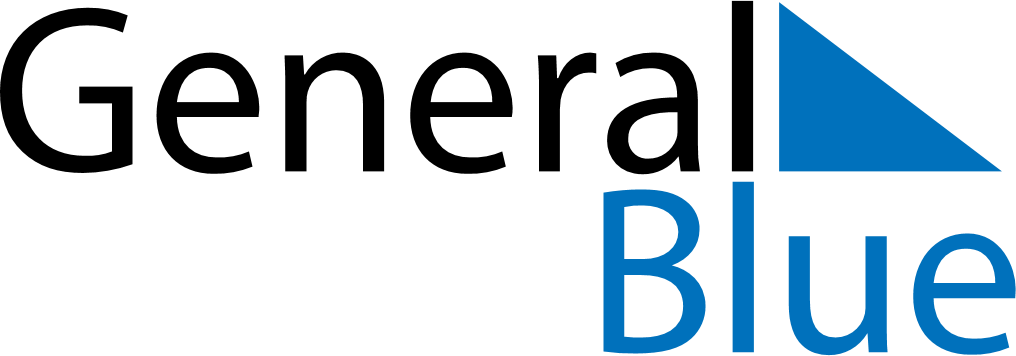 November 2024November 2024November 2024November 2024November 2024November 2024Holstebro, DenmarkHolstebro, DenmarkHolstebro, DenmarkHolstebro, DenmarkHolstebro, DenmarkHolstebro, DenmarkSunday Monday Tuesday Wednesday Thursday Friday Saturday 1 2 Sunrise: 7:33 AM Sunset: 4:44 PM Daylight: 9 hours and 10 minutes. Sunrise: 7:36 AM Sunset: 4:41 PM Daylight: 9 hours and 5 minutes. 3 4 5 6 7 8 9 Sunrise: 7:38 AM Sunset: 4:39 PM Daylight: 9 hours and 1 minute. Sunrise: 7:40 AM Sunset: 4:37 PM Daylight: 8 hours and 57 minutes. Sunrise: 7:42 AM Sunset: 4:35 PM Daylight: 8 hours and 52 minutes. Sunrise: 7:44 AM Sunset: 4:33 PM Daylight: 8 hours and 48 minutes. Sunrise: 7:46 AM Sunset: 4:31 PM Daylight: 8 hours and 44 minutes. Sunrise: 7:49 AM Sunset: 4:29 PM Daylight: 8 hours and 40 minutes. Sunrise: 7:51 AM Sunset: 4:27 PM Daylight: 8 hours and 36 minutes. 10 11 12 13 14 15 16 Sunrise: 7:53 AM Sunset: 4:25 PM Daylight: 8 hours and 32 minutes. Sunrise: 7:55 AM Sunset: 4:23 PM Daylight: 8 hours and 28 minutes. Sunrise: 7:57 AM Sunset: 4:21 PM Daylight: 8 hours and 24 minutes. Sunrise: 7:59 AM Sunset: 4:19 PM Daylight: 8 hours and 20 minutes. Sunrise: 8:01 AM Sunset: 4:17 PM Daylight: 8 hours and 16 minutes. Sunrise: 8:03 AM Sunset: 4:16 PM Daylight: 8 hours and 12 minutes. Sunrise: 8:06 AM Sunset: 4:14 PM Daylight: 8 hours and 8 minutes. 17 18 19 20 21 22 23 Sunrise: 8:08 AM Sunset: 4:12 PM Daylight: 8 hours and 4 minutes. Sunrise: 8:10 AM Sunset: 4:11 PM Daylight: 8 hours and 1 minute. Sunrise: 8:12 AM Sunset: 4:09 PM Daylight: 7 hours and 57 minutes. Sunrise: 8:14 AM Sunset: 4:08 PM Daylight: 7 hours and 53 minutes. Sunrise: 8:16 AM Sunset: 4:06 PM Daylight: 7 hours and 50 minutes. Sunrise: 8:18 AM Sunset: 4:05 PM Daylight: 7 hours and 46 minutes. Sunrise: 8:20 AM Sunset: 4:03 PM Daylight: 7 hours and 43 minutes. 24 25 26 27 28 29 30 Sunrise: 8:22 AM Sunset: 4:02 PM Daylight: 7 hours and 40 minutes. Sunrise: 8:23 AM Sunset: 4:01 PM Daylight: 7 hours and 37 minutes. Sunrise: 8:25 AM Sunset: 3:59 PM Daylight: 7 hours and 33 minutes. Sunrise: 8:27 AM Sunset: 3:58 PM Daylight: 7 hours and 30 minutes. Sunrise: 8:29 AM Sunset: 3:57 PM Daylight: 7 hours and 27 minutes. Sunrise: 8:31 AM Sunset: 3:56 PM Daylight: 7 hours and 25 minutes. Sunrise: 8:33 AM Sunset: 3:55 PM Daylight: 7 hours and 22 minutes. 